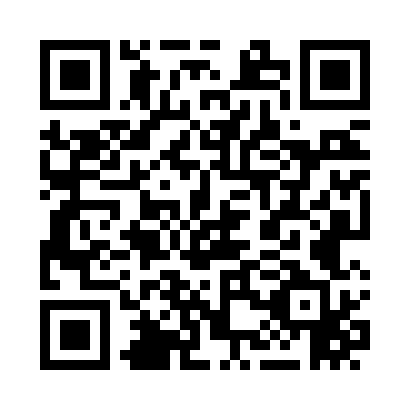 Prayer times for Mandleys Corner, Virginia, USAMon 1 Jul 2024 - Wed 31 Jul 2024High Latitude Method: Angle Based RulePrayer Calculation Method: Islamic Society of North AmericaAsar Calculation Method: ShafiPrayer times provided by https://www.salahtimes.comDateDayFajrSunriseDhuhrAsrMaghribIsha1Mon4:185:511:155:118:3910:122Tue4:185:511:155:118:3910:123Wed4:195:521:165:118:3910:124Thu4:205:521:165:118:3910:115Fri4:215:531:165:118:3910:116Sat4:215:541:165:118:3810:117Sun4:225:541:165:118:3810:108Mon4:235:551:165:118:3810:099Tue4:245:551:175:118:3710:0910Wed4:255:561:175:118:3710:0811Thu4:265:571:175:128:3710:0812Fri4:275:571:175:128:3610:0713Sat4:285:581:175:128:3610:0614Sun4:295:591:175:128:3510:0515Mon4:306:001:175:128:3510:0416Tue4:316:001:175:118:3410:0417Wed4:326:011:175:118:3310:0318Thu4:336:021:185:118:3310:0219Fri4:346:031:185:118:3210:0120Sat4:356:031:185:118:3110:0021Sun4:366:041:185:118:319:5922Mon4:376:051:185:118:309:5823Tue4:386:061:185:118:299:5724Wed4:396:071:185:118:289:5525Thu4:416:071:185:108:289:5426Fri4:426:081:185:108:279:5327Sat4:436:091:185:108:269:5228Sun4:446:101:185:108:259:5129Mon4:456:111:185:108:249:4930Tue4:466:121:185:098:239:4831Wed4:486:131:185:098:229:47